КОМПЛЕКСЫУТРЕННЕЙОЗДОРОВИТЕЛЬНОЙГИМНАСТИКИДЛЯ ДЕТЕЙ 5 - 6 ЛЕТСтаршая  группаЛ.И. Пензулаева«Оздоровительная гимнастика для детей дошкольного возраста»  (3-7 лет). КОМПЛЕКСЫ ОЗДОРОВИТЕЛЬНОЙ ГИМНАСТИКИ ДЛЯ ДЕТЕЙ 5-6 ЛЕТ	У детей старшего дошкольного возраста увеличивается диапазон двигательных умений и навыков, что связано с развитием физических качеств (выносливость, скорость выполнения движения и т.д.), появляется возможность более успешного овладения как упражнением в целом, так и отдельными элементами.	Дети 5-6 лет продолжают осваивать ходьбу и бег, учатся хорошей координации движений рук и ног, свободному владению телом. В этом возрасте дети приобретают умения сохранять направление и равномерность ходьбы, появляется полетность бега.	В старшей группе при выполнении общеразвивающих упражнений перед детьми ставятся более сложные задачи: четко принимать различные исходные положения, выполнять упражнения с разной амплитудой движений, соблюдать определенное направление движений и т.д.	По указанию воспитателя дети самостоятельно берут флажки, мелкий инвентарь (флажки, кубики, скакалки, палки, мячи), а по окончании упражнений кладут их на место.	Основная стойка для детей 5-6 лет — стоя пятки вместе, носки врозь. Весенний период  АПРЕЛЬКомплекс 1Ходьба и бег с перешагиванием через предметы; ходьба и бег
врассыпную.Упражнения без предметовИ. п. — основная стойка, руки вдоль туловища; 1-2 — поднимаясь на носки, руки через стороны поднять вверх, прогнуться; 3-4 — исходное положение (6-7 раз).И. п. — стойка ноги на ширине ступни, руки за головой. 1-2 — присесть медленным движением, руки в стороны; 3-4 — исходное положение (5-6 раз).И. п. — стойка ноги на ширине плеч, руки за спиной. 1 — руки в стороны; 2 — наклониться к правой ноге, хлопнуть в ладоши за коленом; 3 — выпрямиться, руки в стороны; 4 — исходное положение. То же к левой ноге (6 раз).И. п. — стойка в упоре на колени, опираясь ладонями о пол. 1 — поднять правую ногу назад-вверх; 2 — вернуться в исходное положение. То же левой ногой (6-7 раз).И. п. — стойка в упоре на коленях, руки на поясе. 1 — поворот вправо, правую руку вправо; 2 — вернуться в исходное положение. То же влево (4-6 раз).И. п. — основная стойка, руки вдоль туловища. 1 — прыжком ноги врозь, руки в стороны; 2 — прыжком ноги вместе. Выполняется под счет 1-8 (2-3 раза).Ходьба в колонне по одному.Комплекс 2Ходьба и бег в колонне по одному, ходьба и бег с остановкой по сигналу воспитателя.Упражнения с палкойИ. п. — основная стойка, палка внизу. 1 — поднять палку на грудь; 2 — палку вверх; 3 — палку на грудь; 4 — исходное положение (6-7 раз).И. п. — стойка ноги врозь, палка внизу. 1 — палку вверх; 2 — наклон к правой ноге; 3 — выпрямиться, палку вверх; 4 — исходное положение. То же к левой ноге (6 раз).И. п. — основная стойка, палка на плечах. 1-2 — присесть медленным движением, спину и голову держать прямо; 3-4 — исходное положение (5-7 раз).И. п. — лежа на животе, палка в согнутых руках перед собой. 1 — прогнуться, палку вперед-вверх; 2 — исходное положение (5-7 раз).И. п. — основная стойка, палка хватом сверху шире плеч внизу. 1 — прыжком ноги врозь, палку вверх; 2 — прыжком ноги вместе. Выполняется на счет 1-8 (2 раза).Ходьба в колонне по одному.Комплекс 3Ходьба в колонне по одному между предметами; ходьба и бег
врассыпную.Упражнения на гимнастической скамейкеИ. п. — сидя верхом на скамейке, руки на поясе. 1 — руки в стороны; 2 — руки за голову; 3 — руки в стороны; 4 — исходное положение (6-7 раз).И. п. — сидя на скамейке верхом, руки на поясе. 1 — руки в стороны; 2 — наклон вправо (влево); 3 — выпрямиться, руки в стороны; 4 — вернуться в исходное положение (6 раз).И. п. — лежа перпендикулярно к скамейке, ноги прямые, хват руками за края скамейки; 1-2 — поднять прямые ноги вверх; 3-4 — вернуться в исходное положение (6-7 раз).И. п. — стоя лицом к скамейке, руки вдоль туловища. 1 — шаг правой ногой на скамейку; 2 — шаг левой ногой на скамейку; 3 — шаг правой ногой со скамейки; 4 — то же левой. Поворот кругом. Повторить упражнение 3-4 раза.И. п. — стоя боком к скамейке, руки произвольно. На счет 1-8 прыжки на двух ногах вдоль скамейки; поворот кругом и повторение прыжков.Ходьба в колонне по одному, между скамейками.Комплекс 4Игра «Эхо».
Упражнения без предметовИ. п. — основная стойка, руки вдоль туловища. 1 — шаг правой ногой вправо, руки в стороны; 2 — исходное положение. То же левой ногой (6-7 раз).И. п. — ноги слегка расставлены, руки вдоль туловища. 1-3 — пружинистые приседания, руки вперед; 4 — исходное положение (5-7 раз).И. п. — стойка ноги на ширине плеч, руки внизу. 1 — руки согнуть перед грудью; 2 — поворот вправо, руки в стороны; 3 — руки перед грудью; 4 — исходное положение. То же в левую сторону (6 раз).И. п. — ноги параллельно, руки вдоль туловища. 1 — руки в стороны; 2 — согнуть правую ногу, положить на колено; 3 — опустить ногу, руки в стороны; 4 — исходное положение. То же левой ногой (6 раз).И. п. — стойка на коленях, руки на поясе. 1-2 — с поворотом вправо сесть на правое бедро; 3-4 — исходное положение. То же влево (по 3 раза).И. п.— основная стойка, руки вдоль туловища. Прыжки на правой и левой ноге под счет воспитателя 1-8 (2-3 раза).Ходьба в колонне по одному.МАЙ                          Комплекс 1Ходьба в колонне по одному, упражнения для рук по сигналу
воспитателя — руки в стороны, за голову, на пояс; бег врассыпную.Упражнения с малым мячомИ. п. — основная стойка, мяч в правой руке внизу. 1 — руки в стороны; 2 — руки вверх, переложить мяч в другую руку; 3 — руки в стороны; 4 — исходное положение (6-7 раз).И. п. — стойка ноги врозь, мяч в правой руке. 1 — наклон к правой ноге; 2-3 — покатить мяч от правой ноги к левой и обратно; 4 — исходное положение. То же к левой ноге (4-5 раз).И. п. — стойка на коленях, мяч в обеих руках. 1-2 — садясь на пятки и поворачивая туловище вправо, коснуться мячом пола; 3-4 — вернуться в исходное положение. То же влево (4-6 раз).И. п.— сидя на полу, мяч зажат между стопами ног, руки в упоре сзади. 1-2 — поднять прямые ноги, стараясь не уронить мяч; 3-4 — вернуться в исходное положение (5-7 раз).И. п. — лежа на спине, мяч в прямых руках за головой. 1-2 — поднять вперед прямые руки и правую ногу, коснуться ее мячом; 3-4 — вернуться в исходное положение. То же левой ногой (6-7 раз).И. п. — ноги слегка расставлены, мяч в правой руке. Ударять мячом о пол правой рукой, а ловить его двумя руками. Темп произвольный.Игра «Удочка». Дети становятся в круг на расстоянии 2-3 шагов. В центре находится воспитатель, в руках держит верёвку, на конце которой привязан мешочек. Воспитатель вращает верёвку у самой земли, дети перепрыгивают через мешочек по мере его приближения. Тот, кто задел за мешочек, т.е. выполнил прыжки недостаточно высоко, делает шаг назад. Игра останавливается и подсчитывается количество проигравших. При повторении игры все дети вновь вступают в игру.Комплекс 2Игра «Догони свою пару» (перебежки на другую сторону площадки). Дети становятся в две шеренги на расстоянии 1 м одна шеренга от другой. По команде воспитателя «Раз, два, три — беги!» дети первой шеренги убегают, а дети второй догоняют свою пару, прежде чем она пересечет линию финиша (расстояние — 10 м).Упражнения без предметовИ. п. — основная стойка, руки на поясе. 1-2 — поднимаясь на носки, руки через стороны вверх, потянуться; 3-4 — исходное положение (6 раз).И. п. — стойка ноги на ширине плеч, руки за спину. 1 — руки в стороны; 2 — наклон вправо, руки вверх; 3 — выпрямиться, руки в стороны; 4 — вернуться в исходное положение (6 раз).И. п. — стойка на коленях, руки на поясе. 1 — поворот вправо, правой рукой коснуться пятки левой ноги; 2 — вернуться в исходное положение. То же влево (6 раз).И. п. — стойка в упоре на коленях, опираясь на ладони о пол.1-2 — выпрямить колени, приняв положение упора согнувшись; 3-4 — вернуться в исходное положение (5-6 раз).И. п. — лежа на животе, руки согнуты перед грудью. 1-2 — прогнуться, руки вынести вперед; 3-4 — исходное положение (6-7 раз).Ходьба в колонне по одному.Комплекс 3 Ходьба в колонне по одному, перешагивая через шнуры; бег,
перешагивая через бруски (или кубики).Упражнения с флажкамиИ. п. — основная стойка, флажки внизу. 1 — флажки в стороны; 2 — вверх;3 — флажки в стороны; 4 — исходное положение (6-7 раз).И. п. — основная стойка, флажки внизу. 1 — шаг вправо, флажки в стороны; 2 — наклон вперед, скрестить флажки; 3 — выпрямиться, флажки в стороны; 4 — исходное положение. То же влево (6-7 раз).И. п. — основная стойка, флажки у плеч. 1-2 — присед, флажки вперед; 3-4 — вернуться в исходное положение (5-7 раз).И. п. — основная стойка, флажки внизу. 1 — флажки в стороны; 2 — поднять правую ногу, коснуться палочками колена; 3 — опустить ногу, флажки в стороны; 4 — исходное положение. То же левой ногой (6-7 раз).И. п. — основная стойка, флажки внизу. 1 — прыжком ноги врозь; 2 — прыжком в исходное положение. Выполняется на счет 1-8, повторить 2-3 раза.И. п. — основная стойка, флажки внизу. 1 — правую ногу назад на носок, флажки вверх; 2 — вернуться в исходное положение. То же левой ногой (6-7 раз).Ходьба в колонне по одному.Комплекс 4Ходьба и бег в колонне по одному с ускорением и замедлением темпа движения по сигналу воспитателя.Упражнения с кольцом (кольцеброс)И. п. — основная стойка, кольцо в прямых руках перед собой хватом двумя руками за середину снаружи. 1-2 — повернуть кольцо выкрутом рук до положения обратным хватом; 3-4 — вернуться в исходное положение (5-7 раз).И. п. — основная стойка, кольцо в обеих руках хватом руками за середину снаружи. 1 — присесть, кольцо вверх; 2 — вернуться в исходное положение (5-6 раз).И. п. — стойка ноги на ширине плеч, кольцо в правой руке. 1 — руки в стороны; 2 — руки вверх, переложить кольцо в левую руку; 3 — руки в стороны; 4 — руки вниз (6-7 раз).И. п. — стойка ноги на ширине ступни, кольцо в правой руке. 1 — поднять левую согнутую ногу, переложить под ней кольцо в другую руку; 2 — опустить ногу, руки вниз. То же правой ногой (6 раз).И. п. — стойка ноги на ширине плеч, кольцо внизу хватом обеих рук за середину снаружи. 1 — прямые руки вперед; 2 — наклониться, коснуться кольцом пола; 3 — выпрямиться, кольцо вперед; 4 — исходное положение (6 раз).И. п. — основная стойка, кольцо на голове, руки на поясе. 1 — шаг правой ногой вправо; 2 — приставить левую ногу; 3 — шаг левой ногой влево; 4 — приставить правую ногу, исходное положение (6-7 раз).Игра «Фигуры». Ходьба в колонне по одному, ходьба и бег
врассыпную. На сигнал воспитателя (удар в бубен) все останавливаются на месте, где их застала команда, и принимают какую-либо
позу. Воспитатель отмечает наиболее удачные фигуры.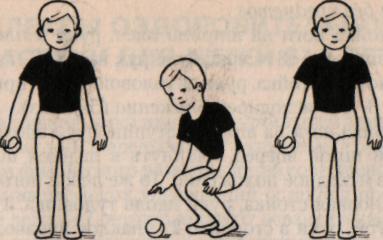 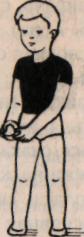 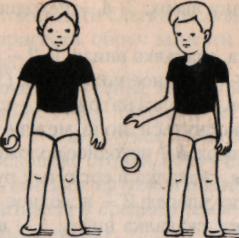 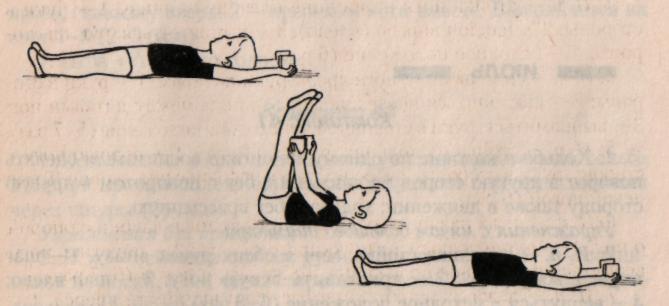 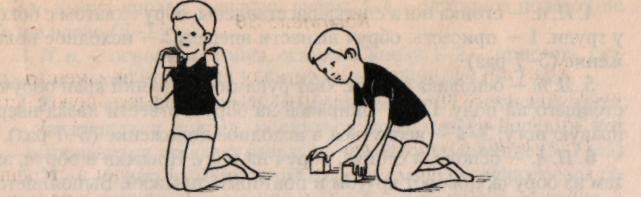 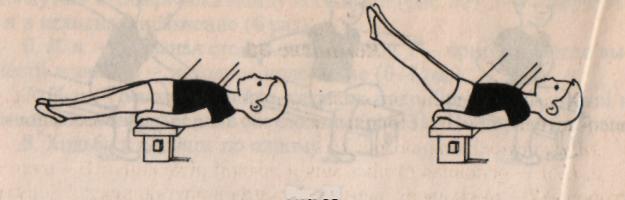 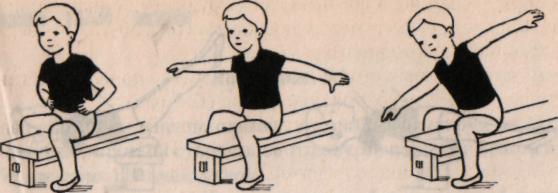 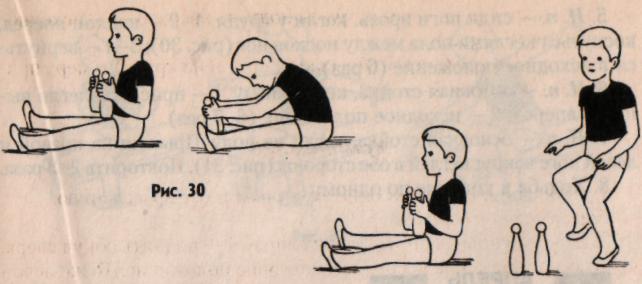 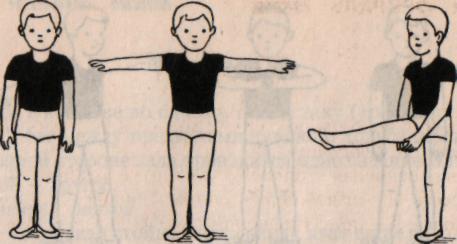 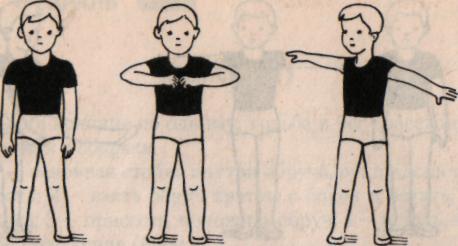 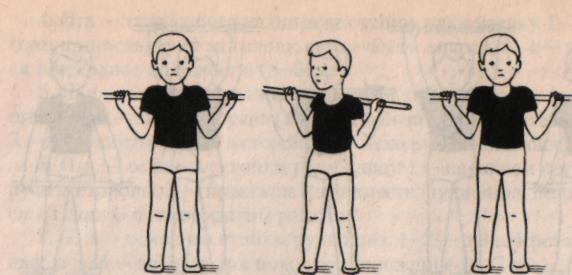 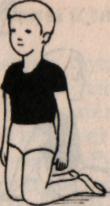 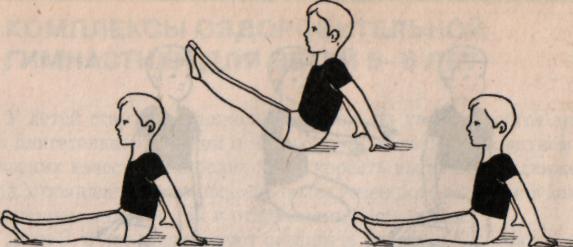 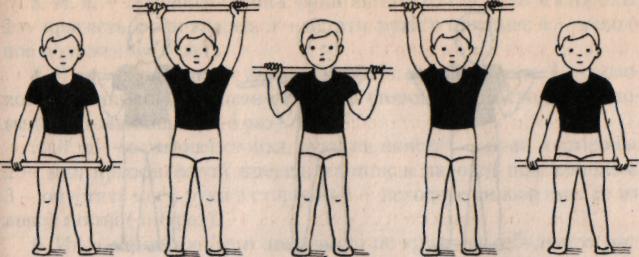 